SCUOLA: INTERCULTURA RIPARTE CON IL CONCORSO CENTINAIA DI BORSE DI STUDIO PER I PROGRAMMI ALL’ESTERO 2023-24 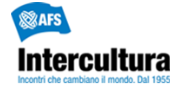 07-10-2022SCUOLA: INTERCULTURA RIPARTE CON IL CONCORSO 
CENTINAIA DI BORSE DI STUDIO PER I PROGRAMMI ALL’ESTERO 2023-24 Fino al 10 novembre è possibile iscriversi sul sito  www.intercultura.it al concorso dedicato agli adolescenti interessati a vivere a studiare all’estero in 56 Paesi di tutto il mondo. 
E’ forte il desiderio diffuso tra gli adolescenti di viaggiare, anche per motivi scolastici, dopo questi ultimi due anni caratterizzati dalla chiusura
in casa per lunghi periodi con i genitori, le lezioni online, la mancanza di spazi di socialità reale.Secondo l’indagine annuale del Laboratorio Adolescenza alla domanda “Ti piacerebbefrequentare 6 mesi/1 anno discuola superiore all’estero”, nel 2020 rispondeva di sì il 50,5% degli
intervistati delle scuole superiori, nel 2021 la percentuale è salita 56,1% e nel 2022 si è attestata al 49,6.

Per questa generazione di adolescenti esploratori, Intercultura ha aperto, fino al 10 novembre, la possibilità di presentare la domanda per partecipare ai programmi all’estero in 56 Paesi di tutto il mondo e richiedere una delle centinaia di borse di studio messe a disposizione per l’anno scolastico 2023-24, www.intercultura.it/concorso. In aggiunta, sono disponibili altre centinaia di borse di studio grazie alle donazioni di numerosi enti, aziende e fondazioni: l’elenco è in continuo aggiornamento alla pagina: www.intercultura.it/borse-partner
I programmi dall’Organizzazione di Volontariato che dal 1955 opera in Italia e in tutto il mondo attraverso la rete AFS Intercultural Programs consentono di frequentare una scuola locale e di vivere insieme a una famiglia selezionata. Sono rivolti a studenti iscritti a una scuola superiore del territorio italiano, nati prioritariamente tra il 1° luglio 2005 e il 31 agosto 2008.A questi adolescenti Intercultura propone, a partire dalle selezioni, di seguire un percorso educativo chi li aiuterà ad aprire la mente, diventando cittadini globali consapevoli del loro ruolo nel mondo.Per maggiori informazioni su Intercultura e per entrare in contatto con i volontari presenti in città, contattare il responsabile dei programmi di studio all’estero, Fabio Finetti - 3477584748 Sempre sul sito sono consultabili le date di tutti gli incontri informativi in presenza e online con i volontari e gli ex partecipanti ai programmi di Intercultura  www.intercultura.it/calendario-incontri- informativi.

A Ferrara l’incontro si terrà il 22 ottobre presso la sala della Musica alle ore 16:00 oppure on line il 27 ottobre alle ore 21:00 , con il patrocinio del Comune di Ferrara.INPS: 1.500 borse di studio messe a disposizione col Programma Itaca - Wep 06-10-2022CONTRIBUTI PER STUDIARE ALL’ESTERO: DALL’INPS 1.500 BORSE A DISPOSIZIONE Attraverso il Bando Itaca fino a 15.000 € per i figli di dipendenti e pensionati pubblici che vogliono
frequentare una scuola superiore in un paese straniero. WEP è il primo player per numero di fruitori tra le realtà idonee per l’organizzazione del viaggio.Dal 7 ottobre al 9 novembre 2022 sarà possibile partecipare al “Programma Itaca”, bando erogato dall’INPS che assegna una borsa di studio a figli di dipendenti e pensionati della pubblica amministrazione che vogliono frequentare un periodo scolastico all’estero. Il contributo si rivolge ai ragazzi delle scuole superiori ed è un concreto supporto all’internazionalizzazione del percorso scolastico dal momento che consente di coprire parzialmente o totalmente il costo del viaggio.La domanda, da presentare direttamente sul sito inps.it , può essere inoltrata a partire dalle ore 12:00 del 7 ottobre fino alle ore 12:00 del 9 novembre 2022. 
Per ottenere maggiori informazioni visitare la pagina:  
 https://www.wep.it/programma-itaca-borse-di-studio-inps-per-i-programmi-scolastici-allestero   
WEP, inoltre, per questo programma offre altre 273 borse di studio dal valore di 500 € fino a 5000 €, destinate agli studenti più brillanti e meritevoli (non cumulabile con quella INPS)"Erasmus+: alleanze delle università europee" 06-10-2022Istruzione: bilancio record di 384 milioni di € a Erasmus+ per sostenere le alleanze delle università europee

Il 30 settembre la Commissione ha annunciato un quarto invito a presentare proposte Erasmus+  per sostenere l'ulteriore diffusione dell' iniziativa delle università. Con un bilancio record di 384 milioni di €, il bando per le università europee Erasmus+ 2023 resterà aperto fino al 31 gennaio 2023 .
Questo bando, così come quello per il 2022, offre finanziamenti sostenibili per intensificare una profonda cooperazione istituzionale transnazionale tra gli istituti di istruzione superiore , come quelli selezionati nell'ambito del bando per le università europee Erasmus+ 2020, ma anche per istituire nuove alleanze.

Un marchio di eccellenza  sarà assegnato alle proposte che sono state giudicate di alta qualità ma che non hanno potuto essere finanziate nell'ambito del presente bando Erasmus+, in modo da facilitare la ricerca di finanziamenti alternativi.
Come nel 2022, i singoli istituti di istruzione superiore hanno anche la possibilità di aderire alle alleanze esistenti. Nel 2023 il partenariato a pieno titolo sarà aperto anche agli istituti di istruzione superiore dei paesi dei Balcani occidentali.
A seguito degli inviti a presentare proposte Erasmus+ del 2019, 2020 e 2022, le attuali 44 alleanze delle università europee  includono 340 istituti di istruzione superiore  in tutta Europa, riunendo così una nuova generazione di europei in grado di collaborare e lavorare in lingue diverse al di là delle frontiere, dei settori e delle discipline accademiche.

La Commissione ha proposto l'iniziativa delle università europee nel quadro di una visione globale per la creazione di uno spazio europeo dell'istruzione entro il 2025. La strategia europea per le università fissa l’obiettivo ambizioso di sostenere 60 università europee, coinvolgendo più di 500 istituti di istruzione superiore entro la metà del 2024 . A tal fine, nell'attuale periodo di programmazione 2021-2027 è previsto un bilancio record di 1,1 miliardi di € a titolo di Erasmus+ per sostenere le università europee.

Per ulteriori informazioni:  https://erasmus-plus.ec.europa.eu/news/opening-of-2023-erasmus-european-universities-call-comes-with-record-budgetEurodesk Italy - Coordinamento Nazionale 070.6848179 - E-mail: coordinamento@eurodesk.it - Web:  www.eurodesk.it